        Tổng Hội Sinh Viên Việt Nam tại Paris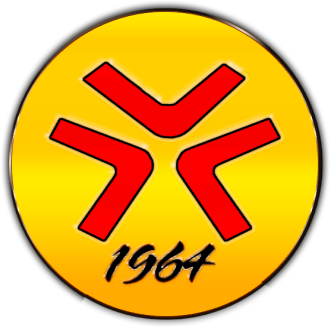 Association Générale des Etudiants Vietnamiens de ParisFORMULAIRE D’INSCRIPTIONCours de VietnamienSession : 2022-2023Données personnelles *Nom : ………………………………………………………………………………………….….Prénom : ……………………………………………………………………………….…………Année de Naissance : ………………………………………………………………………….…Téléphone : …………………………………………Adresse Mail : …………………………………………………………………………………..….Inscription : (niveau des cours)       Classe Débutant 				       Dimanche    16h – 18h		        		        Classe Conversation			       Mardi	18h – 19h30Participation aux frais :   (150€ à l’année)	Chèque (à l’ordre de l’AGEVP)			Numéraire 					Date :Signature du membre ou de son représentant légal (pour mineur)Vos données personnelles sont collectées pour usage administratif et pour communication des informations sur les activités culturelles et sportives de l’association. A tout moment, conformément à l’article 40 de la loi « Informatique et Libertés » du 6 janvier 1978, vous disposez d’un droit d’accès, de modification, de rectification et de suppression de données vous concernant.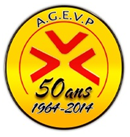 SONDAGE POUR CLASSE DE LANGUE VIETNAMIENNE.                Ce sondage a pour objet de connaître votre degré motivation et votre niveau de connaissance en Viêtnamien afin d’organiser les classes adaptées à vos attentes.En ce qui concerne le contenu des cours. Vous aurez une explication sur l’origine et les bases de l’alphabet viêtnamien, la phonétique associée, les accents, les tons et les sons dans la formation des mots monosyllabiques caractéristiques du viêtnamien. Nous vous apprendrons ensuite le sens des mots formés (vocabulaire) et nous construirons des phrases simples utiles à la communication courante dans diverses situations. L’écriture par son aspect simple et facile sera utile pour lire et suivre les supports de cours. La gymnastique vocale par lecture ou par chant vous permettra de bien prononcer  dialogue et le parlé courant. Le niveau avancé et conversation iront compléter cette formation.Je suis : _ D’origine Viêtnamienne ,né(e) en France_Eurasien(ne)_En couple mixte_Adopté dans une famille FrançaiseJe souhaite apprendre le Viêtnamien car :_J’aime cette langue qui m’est chère_Pour pouvoir échanger avec mes proches_ Pour faire du tourisme au Viêtnam_Pour la culture généraleSouhaitez-vous :    Savoir lire et écrire le VN.                           Ou juste savoir parler et comprendre.Vous comprenez le VN quand on vous parle, mais vous ne parler pas :       OUI       NONSi OUI  pourquoi  :  Vous manquez de pratique, les mots ne viennent pas.Vous prononcez mal et avez peur d’être ridicule.Vous avez un blocage.Vous voulez bien mais c’est trop difficileParlez-vous un peu le VN :                      OUI                 NONLisez-vous un peu le VN :                        OUI                 NONSavez-vous reconnaître quelques mots faciles :               OUI               NONPensez-vous que l’intonation VN est une vraie difficulté pour parler :      OUI           NONAvez-vous été au VN :         OUI                 NONAvez-vous encore de la famille au VN :          OUI                 NONEnvisagez-vous bientôt un voyage au VN :         OUI                 NONSi OUI, vous apprenez à bien parler le VN pour :Communiquer avec les gens par plaisir.Communiquer avec la famille par nécessité.Pour se sentir plus rapprocher du pays.Par fierté de pouvoir pratiquer la langue.Aimeriez-vous savoir aussi sur :    La culture VN.Sa géographie.Ses aspects folkloriques.Son art culinaire.Test : Dans ce texte, entourez les mots que vous avez reconnus.          Que veut dire ce texte ?.                  TEST : Essayez de mettre quelques accents sur ce texte inachevéNom :Prénom :Âge :Tôi yêu quê tôi yêu lũy tre dài đẹp xinh 
Yêu con sông xanh dâng cát hoe vàng bên đình 
Yêu trăng buông lơi trên má cô hàng đẹp xinh 
Và yêu mấy nhịp cầu tre là đây đang dựng mùa hoa.Réponse :Toi muon moi em ve, tham lai can nha xuaCo Me ngoi dau do, soi toc bac dong duaToi muon moi em ve, tham lai pho phuong xuaNhung buoi chieu mua phu, tinh yeu noi sao vua.